The Teaching of British ValuesAt Saltaire Primary School we want our children to understand what it is to be a good citizen, to have a thorough understanding of freedom, equality, and fairness. We aim for all children to leave Saltaire Primary School well prepared for secondary school, the next stage in their education and for life in modern Britain. The British values of democracy, rule of law, individual liberty, mutual respect and tolerance of different faiths and beliefs are embedded within our curriculum. These values are particularly linked to our school values: Our aims and values as a school are as follows We expect everyone to do their best
There are high expectations of everyone. Children are provided with high quality learning opportunities so that each child attains and achieves all that they are able to.
Everyone in our school is important and includedWe promote an ethos of care and trust where every member of our school community feels that they truly belong and are valued. We all have a unique and important part to play in our school's success.We recognise everyone’s uniqueness.There will be no invisible children. We recognise everyone’s uniqueness and success. We recognise learning in all its forms and are committed to nurturing lifelong learnersWe are a safe schoolWe are committed to improving children's confidence and self-esteem. We know that safe and happy children achieve.  We are proud of our school and the community we serve
We are privileged to have a diverse school community who care passionately about education and the global environment.Champion LearningAs a school we have agreed eight Champion Learning behaviours that will help all our children to experience success and become lifelong learners they promote British values Try New ThingsWork HardUnderstand Yourself and OthersDon’t Give UpUse Your ImaginationChallenge YourselfHelp Yourself to ImproveConcentrateChampion Learning is   promoted through all areas of school life; modelled by staff and reflected in displays throughout the school. The school’s reward system is based on the promotion of Champion Learning, praising children when they demonstrate one of the areas through their approach to learning, behaviour around school and how they treat members of the school community and wider community. Our School Council takes the lead in having the opportunity to discuss their views on the school and what they like and would like to change. At Saltaire Primary School we promote the development of self-confidence, self-worth and a sense of identity. We allow pupils opportunities to reflect on and discuss different lifestyles and facets of identity, as well as being able to ask questions, to challenge inappropriate and harmful ideologies, and stand up for what they believe is right. Children are actively encouraged to make choices knowing they are in a safe and supportive environment. Children have the opportunity to be involved in the discussion of right and responsibilities during their learning journey at Saltaire Primary School by learning about our Code of Conduct. They experience the process of decision making and understanding rules and fairness. At Saltaire Primary School we want our children to value the importance of democracy and for our children to take a democratic approach in all aspects of school life. We take a democratic approach to teaching and learning; whereby children  are given the power to make decisions about their own learning, often with the objective of the lesson being ‘discovered’ within the lesson itself rather than imparted on the children initially. A democratic approach to education at Saltaire Primary School encourages a realisation in our children   that they are valued as people, and that they have a positive role to play in creating a caring community within the school. Relationships between pupils and teachers are excellent as we work democratically together to create a positive environment. Pupil Voice All children at Saltaire Primary School are involved in class assemblies where they have the opportunity to share their learning, often through drama, dance and narrative. The children are encouraged to take ownership of their assembly by writing scripts, agreeing on how they present information and supporting each other through the performance. The school has had a School Council for many years   it is an active and thriving group. The School Council encourages and enables the pupil voice and provides children with a practical understanding of democracy and how they can influence decision making. The School Council will apply and demonstrate our core values and encourage their application across the school and wider community. Extremism The school is aware of the need to be vigilant when it comes to any extremist attitudes or behaviour and appropriate actions will be taken accordingly. All staff are aware of the need to alert the Senior Leadership Team and Governing Body if they have any concerns of this nature. Our overriding aim is to teach children to be resilient to extremism. This involves pupils being taught how to ask probing questions and make sound judgements for them about what is right and wrong. Our Curriculum and teaching of the Bradford Agreed Syllabus /RE Curriculum enables pupils to learn that there are many differing views and experiences in the world outside of their own. September 2015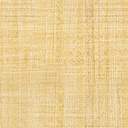 